Publicado en España el 02/11/2022 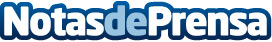 BIM se pone en valor en el Congreso de los DiputadosLa Cámara Baja de las Cortes Generales contratará servicios para garantizar un adecuado mantenimiento de sus modelos Building Information ModelingDatos de contacto:Paula Etxeberria649 71 88 24Nota de prensa publicada en: https://www.notasdeprensa.es/bim-se-pone-en-valor-en-el-congreso-de-los Categorias: Nacional Educación Sociedad Software Construcción y Materiales http://www.notasdeprensa.es